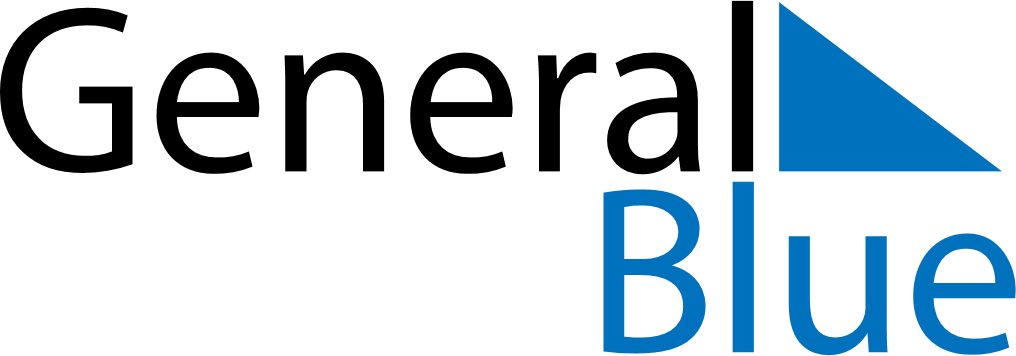 June 2024June 2024June 2024June 2024June 2024June 2024June 2024Kuortane, South Ostrobothnia, FinlandKuortane, South Ostrobothnia, FinlandKuortane, South Ostrobothnia, FinlandKuortane, South Ostrobothnia, FinlandKuortane, South Ostrobothnia, FinlandKuortane, South Ostrobothnia, FinlandKuortane, South Ostrobothnia, FinlandSundayMondayMondayTuesdayWednesdayThursdayFridaySaturday1Sunrise: 3:41 AMSunset: 11:05 PMDaylight: 19 hours and 24 minutes.23345678Sunrise: 3:39 AMSunset: 11:08 PMDaylight: 19 hours and 28 minutes.Sunrise: 3:38 AMSunset: 11:10 PMDaylight: 19 hours and 32 minutes.Sunrise: 3:38 AMSunset: 11:10 PMDaylight: 19 hours and 32 minutes.Sunrise: 3:36 AMSunset: 11:12 PMDaylight: 19 hours and 36 minutes.Sunrise: 3:34 AMSunset: 11:14 PMDaylight: 19 hours and 40 minutes.Sunrise: 3:32 AMSunset: 11:16 PMDaylight: 19 hours and 43 minutes.Sunrise: 3:31 AMSunset: 11:18 PMDaylight: 19 hours and 47 minutes.Sunrise: 3:29 AMSunset: 11:20 PMDaylight: 19 hours and 50 minutes.910101112131415Sunrise: 3:28 AMSunset: 11:21 PMDaylight: 19 hours and 53 minutes.Sunrise: 3:27 AMSunset: 11:23 PMDaylight: 19 hours and 56 minutes.Sunrise: 3:27 AMSunset: 11:23 PMDaylight: 19 hours and 56 minutes.Sunrise: 3:26 AMSunset: 11:25 PMDaylight: 19 hours and 58 minutes.Sunrise: 3:25 AMSunset: 11:26 PMDaylight: 20 hours and 1 minute.Sunrise: 3:24 AMSunset: 11:27 PMDaylight: 20 hours and 3 minutes.Sunrise: 3:23 AMSunset: 11:28 PMDaylight: 20 hours and 5 minutes.Sunrise: 3:23 AMSunset: 11:29 PMDaylight: 20 hours and 6 minutes.1617171819202122Sunrise: 3:22 AMSunset: 11:30 PMDaylight: 20 hours and 8 minutes.Sunrise: 3:22 AMSunset: 11:31 PMDaylight: 20 hours and 9 minutes.Sunrise: 3:22 AMSunset: 11:31 PMDaylight: 20 hours and 9 minutes.Sunrise: 3:21 AMSunset: 11:32 PMDaylight: 20 hours and 10 minutes.Sunrise: 3:21 AMSunset: 11:32 PMDaylight: 20 hours and 10 minutes.Sunrise: 3:21 AMSunset: 11:33 PMDaylight: 20 hours and 11 minutes.Sunrise: 3:22 AMSunset: 11:33 PMDaylight: 20 hours and 11 minutes.Sunrise: 3:22 AMSunset: 11:33 PMDaylight: 20 hours and 11 minutes.2324242526272829Sunrise: 3:22 AMSunset: 11:33 PMDaylight: 20 hours and 10 minutes.Sunrise: 3:23 AMSunset: 11:33 PMDaylight: 20 hours and 10 minutes.Sunrise: 3:23 AMSunset: 11:33 PMDaylight: 20 hours and 10 minutes.Sunrise: 3:24 AMSunset: 11:33 PMDaylight: 20 hours and 9 minutes.Sunrise: 3:24 AMSunset: 11:32 PMDaylight: 20 hours and 7 minutes.Sunrise: 3:25 AMSunset: 11:32 PMDaylight: 20 hours and 6 minutes.Sunrise: 3:26 AMSunset: 11:31 PMDaylight: 20 hours and 4 minutes.Sunrise: 3:28 AMSunset: 11:30 PMDaylight: 20 hours and 2 minutes.30Sunrise: 3:29 AMSunset: 11:29 PMDaylight: 20 hours and 0 minutes.